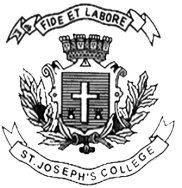 ST. JOSEPH’S COLLEGE (AUTONOMOUS), BENGALURU-27 CBCS - IV SEMESTER SEMESTER EXAMINATION – APRIL 2017EC OE 4116: - Insurance ServicesTime: 1.30hrs                                                                                      Max. Marks: 35This question paper has 1 printed pages and 3 parts.Part – AAnswer any 5 of the following:                                                                              [5 x 3 = 15]What is Actuarial science? Mention the areas included in the analysis of  Actuarial science.What are the 3 stages of assesment of Risk?Define a ULIP Plan and state the 2 features of ULIP  plan.With the help of a diagram illustrate the risk pyramid.  What is a marine insurance scheme?  What is meant by days of grace in insurance policy?Part – BAnswer any 2 of the following                                                                                [2 x 5 = 10] Explain the types of risk.  Explain the different types of  general insurance.  Explain the policy conditions of  insurance. Part – CAnswer any 1 of the following                                                                               [1 x 10 = 10] Explain the different types of claims under insurance policy. Explain the nature and types of group insurance. EC-OE-4116-B-17                                                  ********&*********